Pauline Gandel Children’s Gallery at Melbourne MuseumSocial Story for families with young children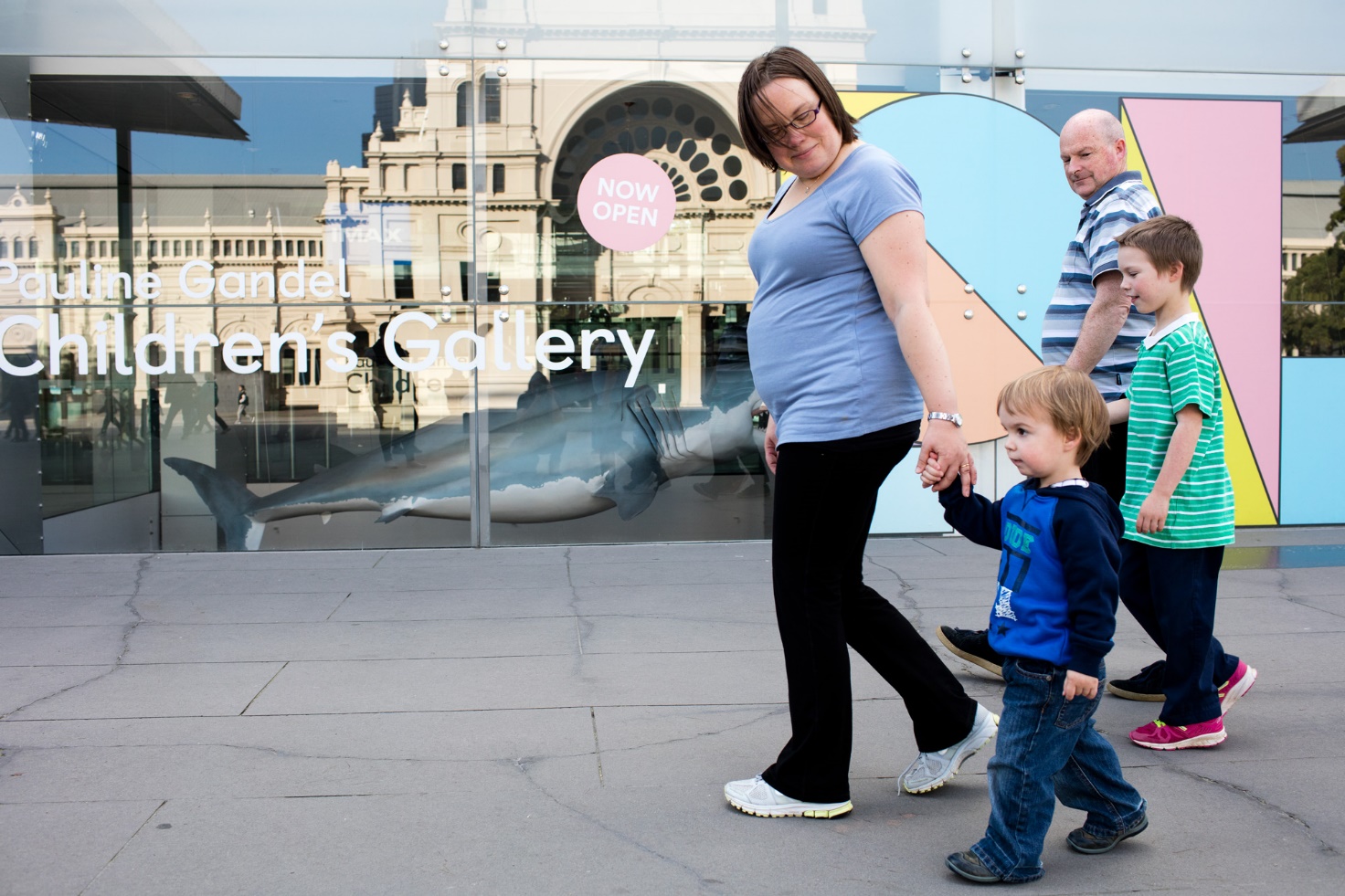 I am going to visit the Children’s Gallery at Melbourne Museum.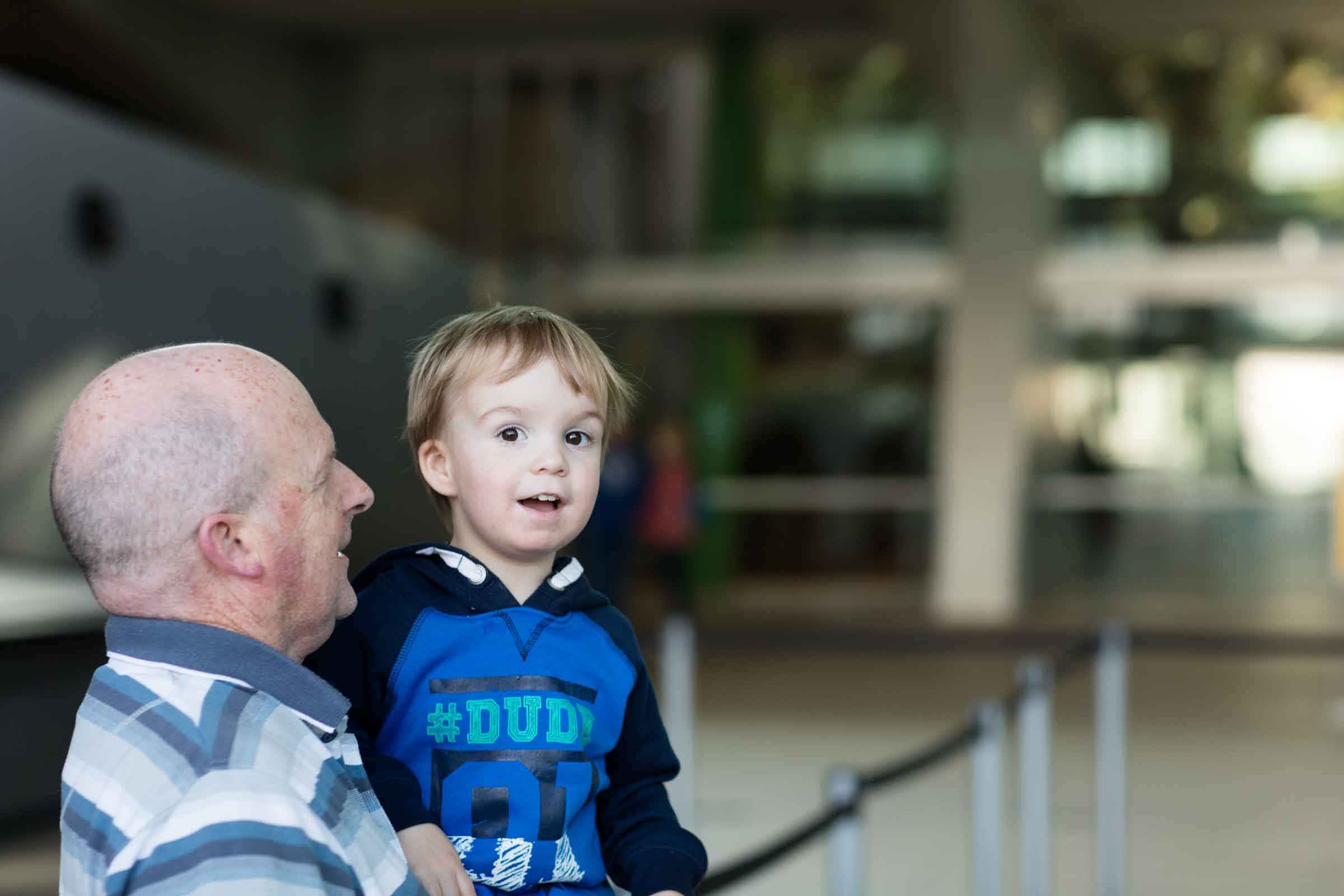 I will see, hear and do many different things during my visit.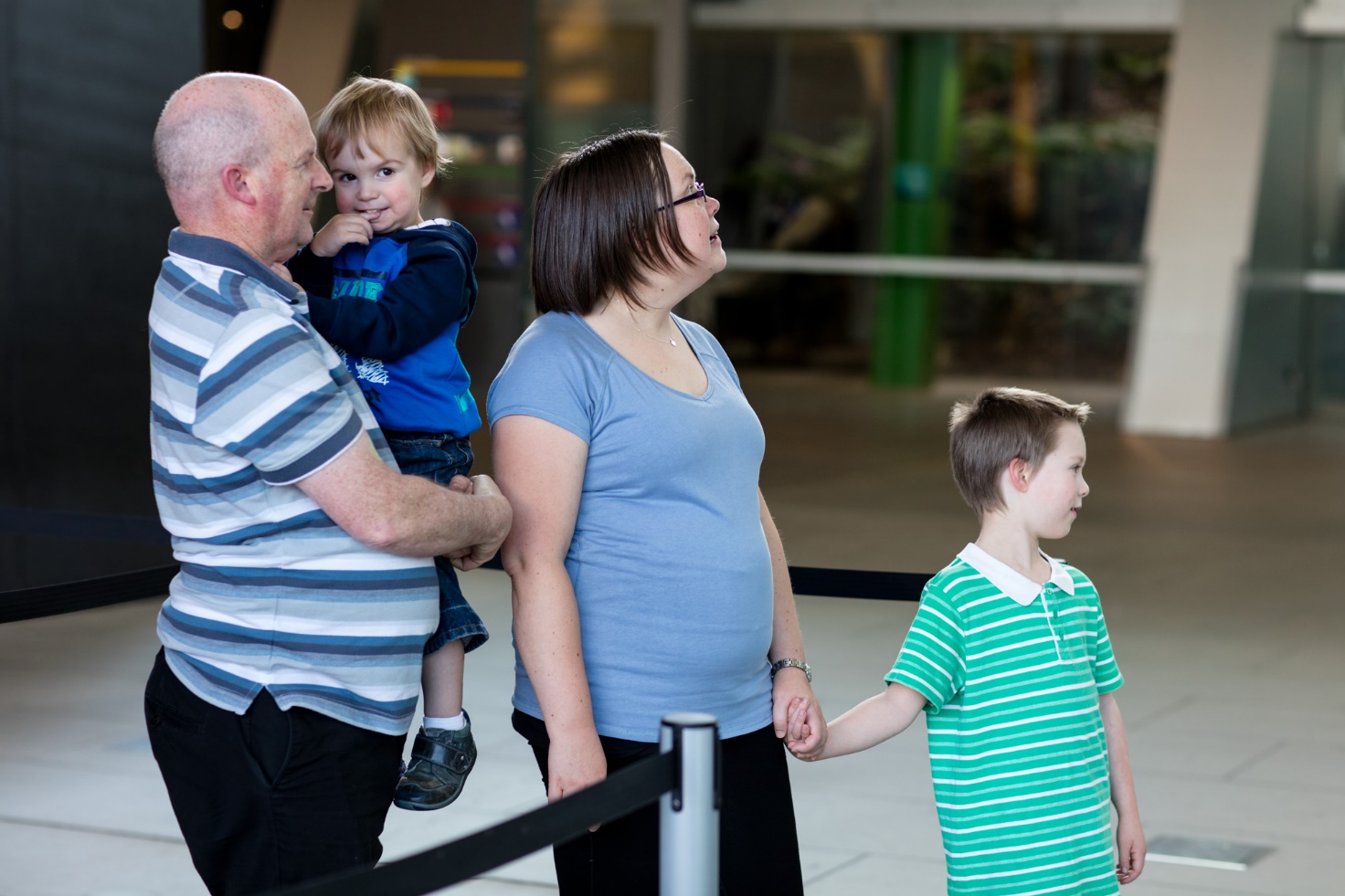 I might have to wait with an adult to buy the tickets to go inside the museum.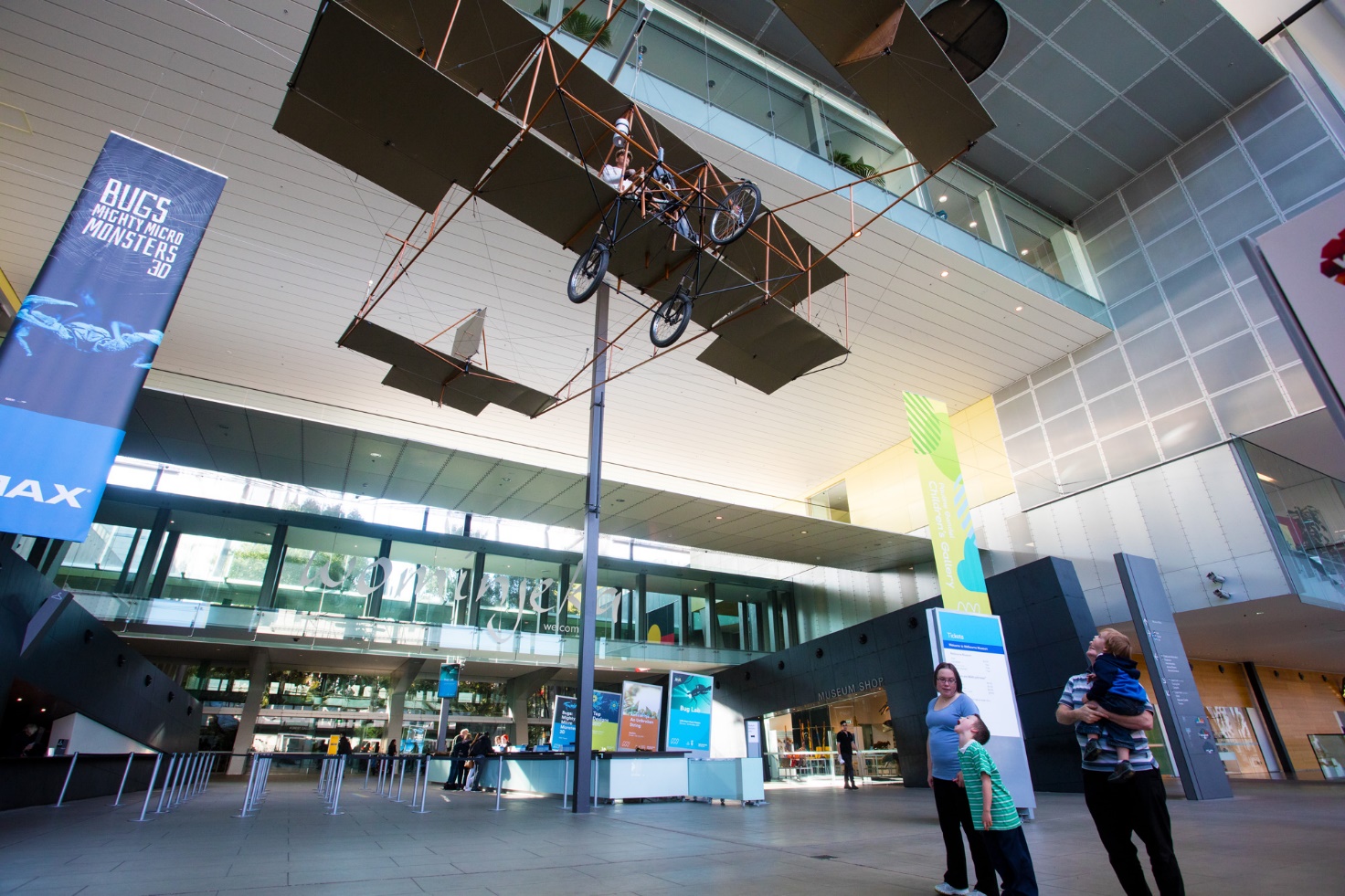 I will see lots of things hanging from the roof. They will not fall down.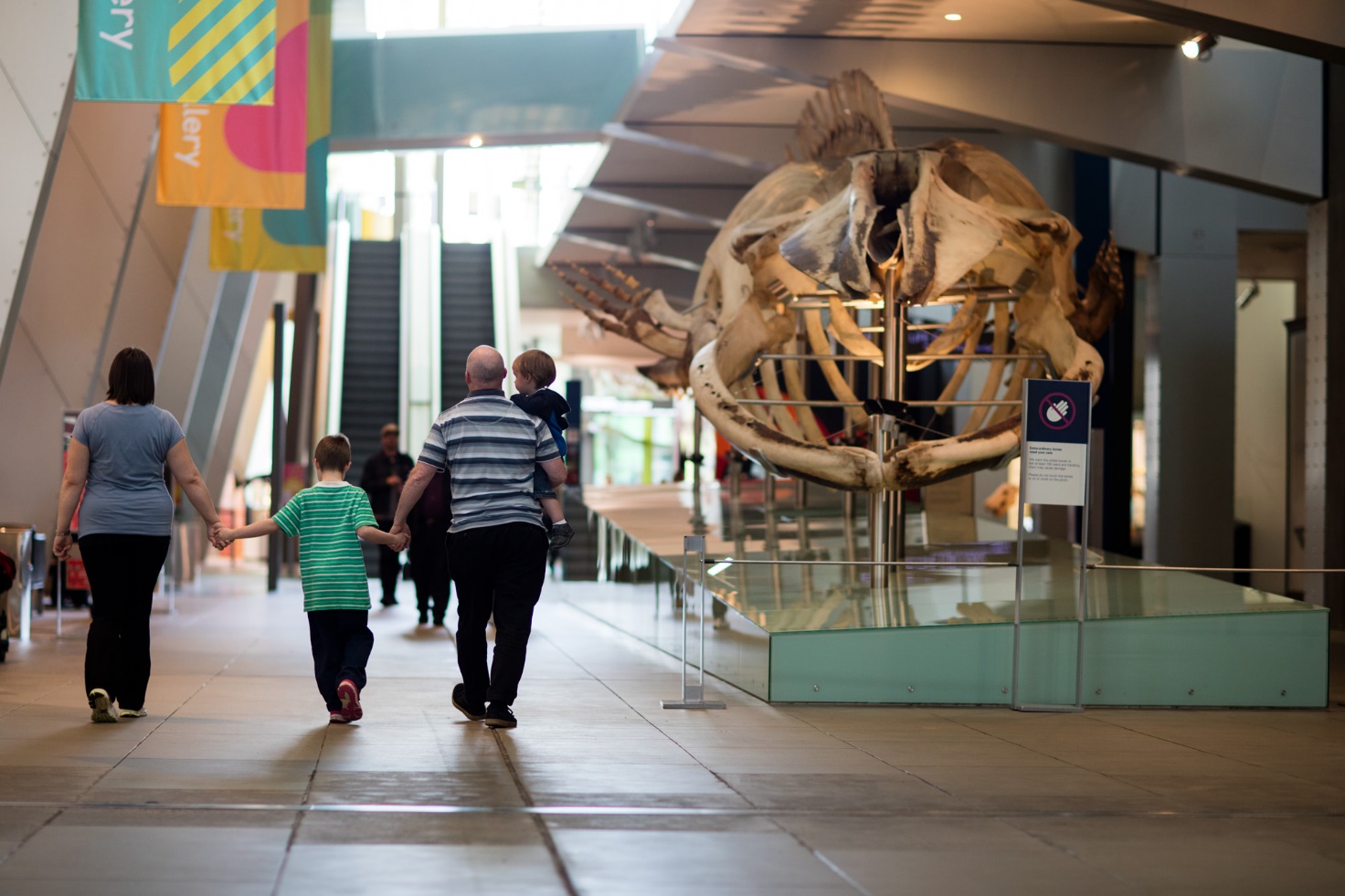 To get to the Children’s Gallery I will walk past the very big Pygmy Blue Whale skeleton.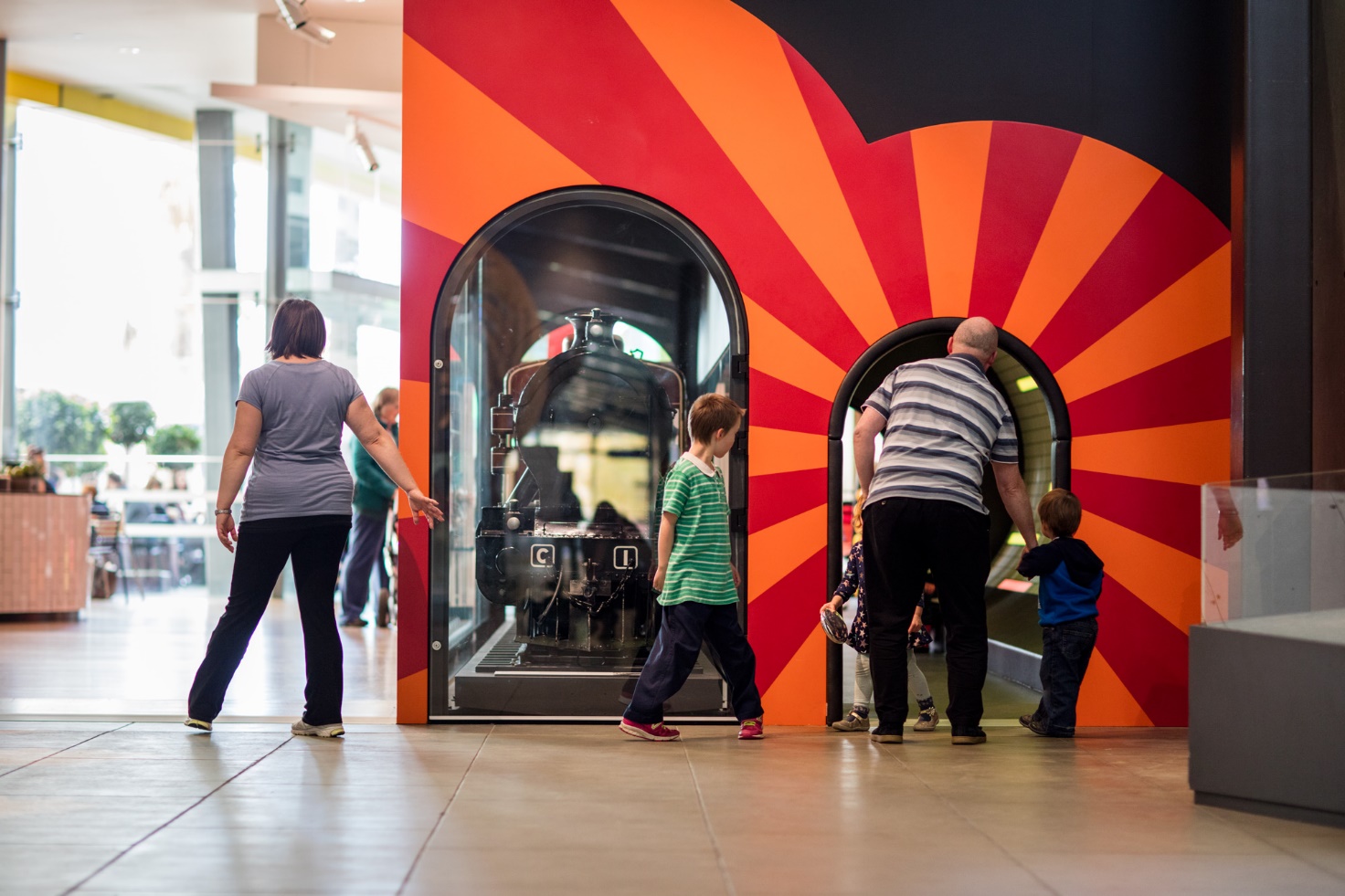 I will see a train at the entrance to the Children’s Gallery.I can go into the tunnel next to the train or walk around the outside of the train.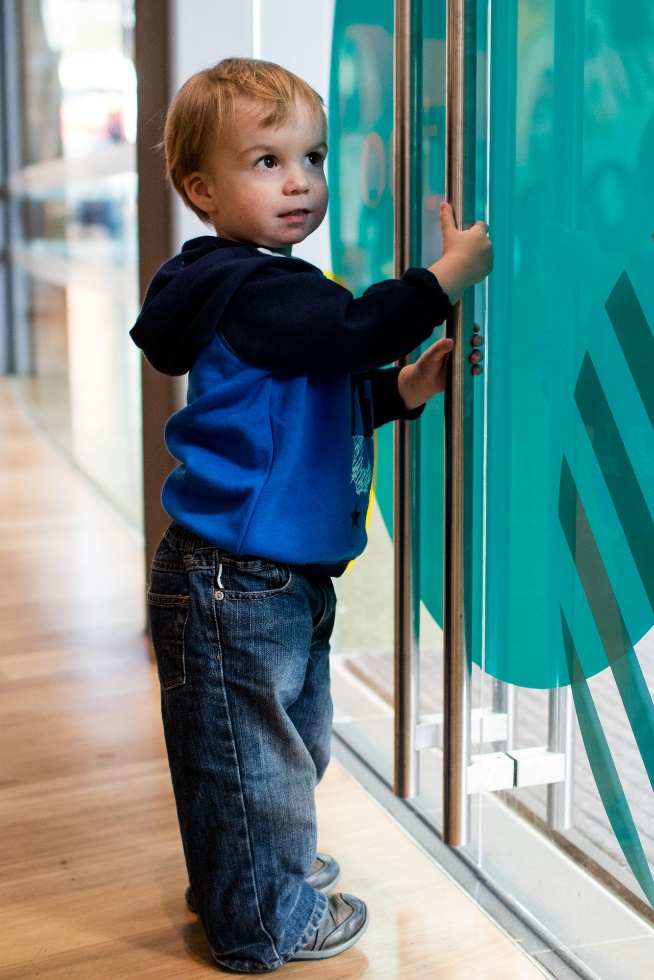 There are indoor and outdoor areas in the Children’s Gallery.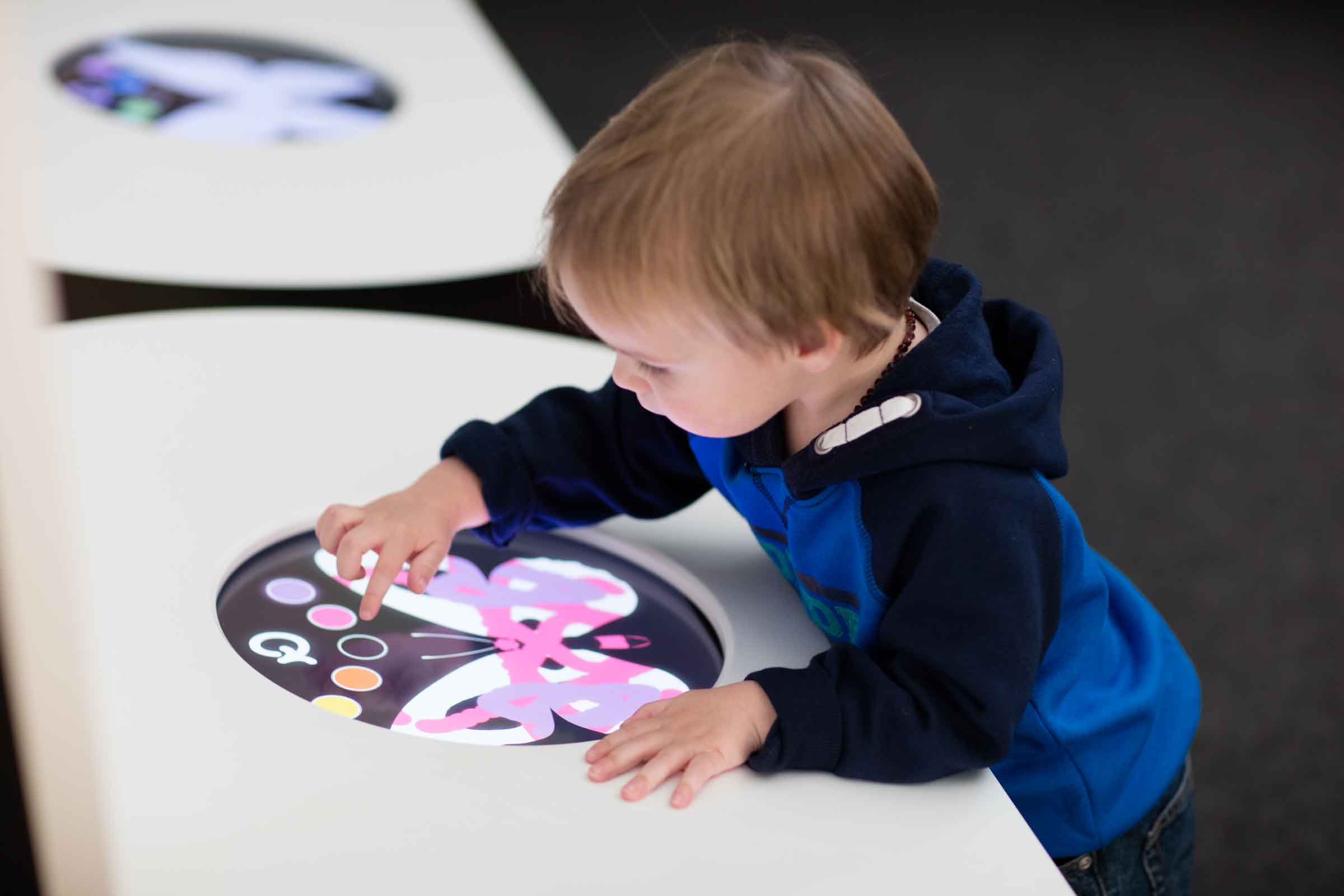 I can touch different things. They might light up or make a noise.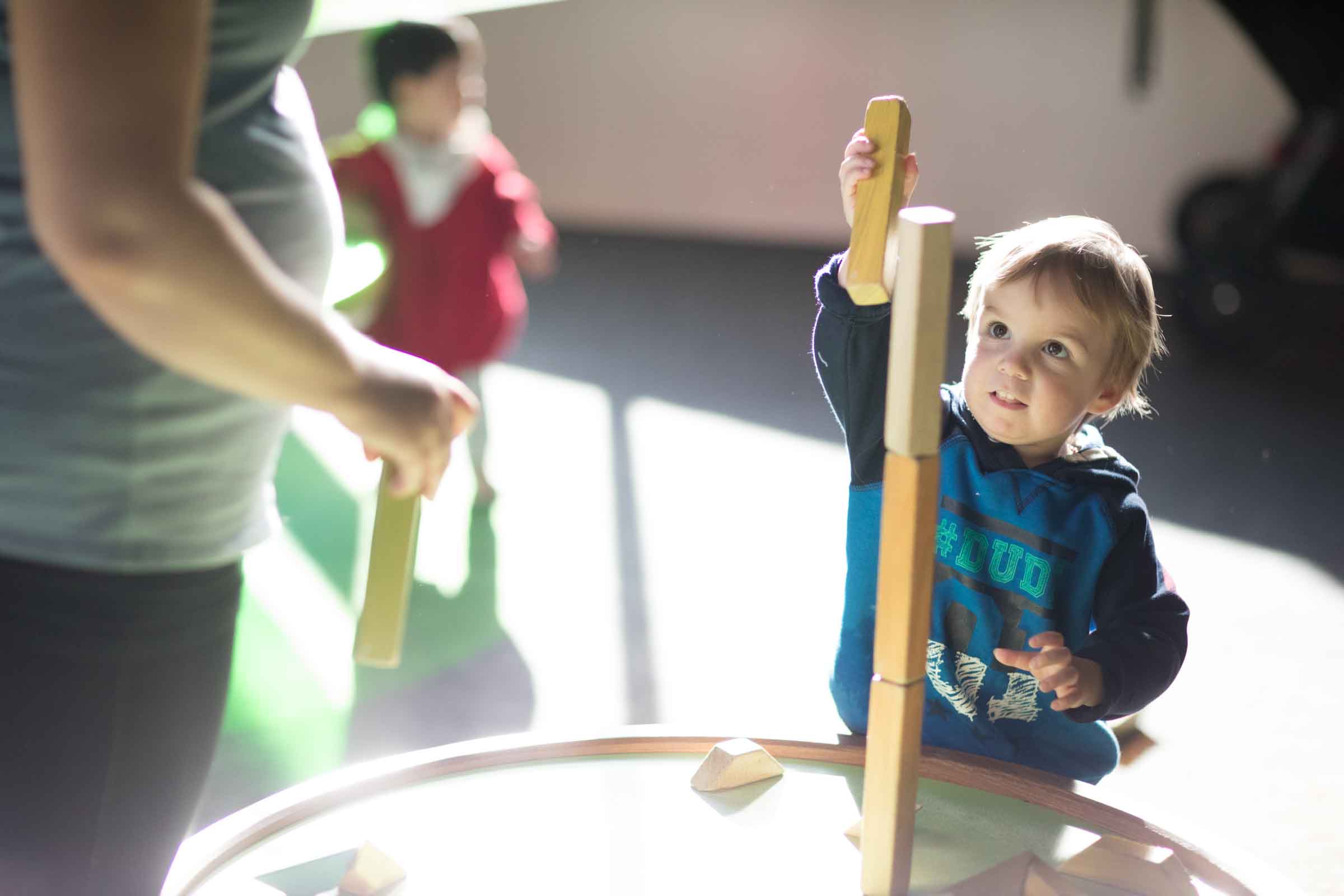 I can play with toys, games and shapes that I see and also read books.I will take turns with other people.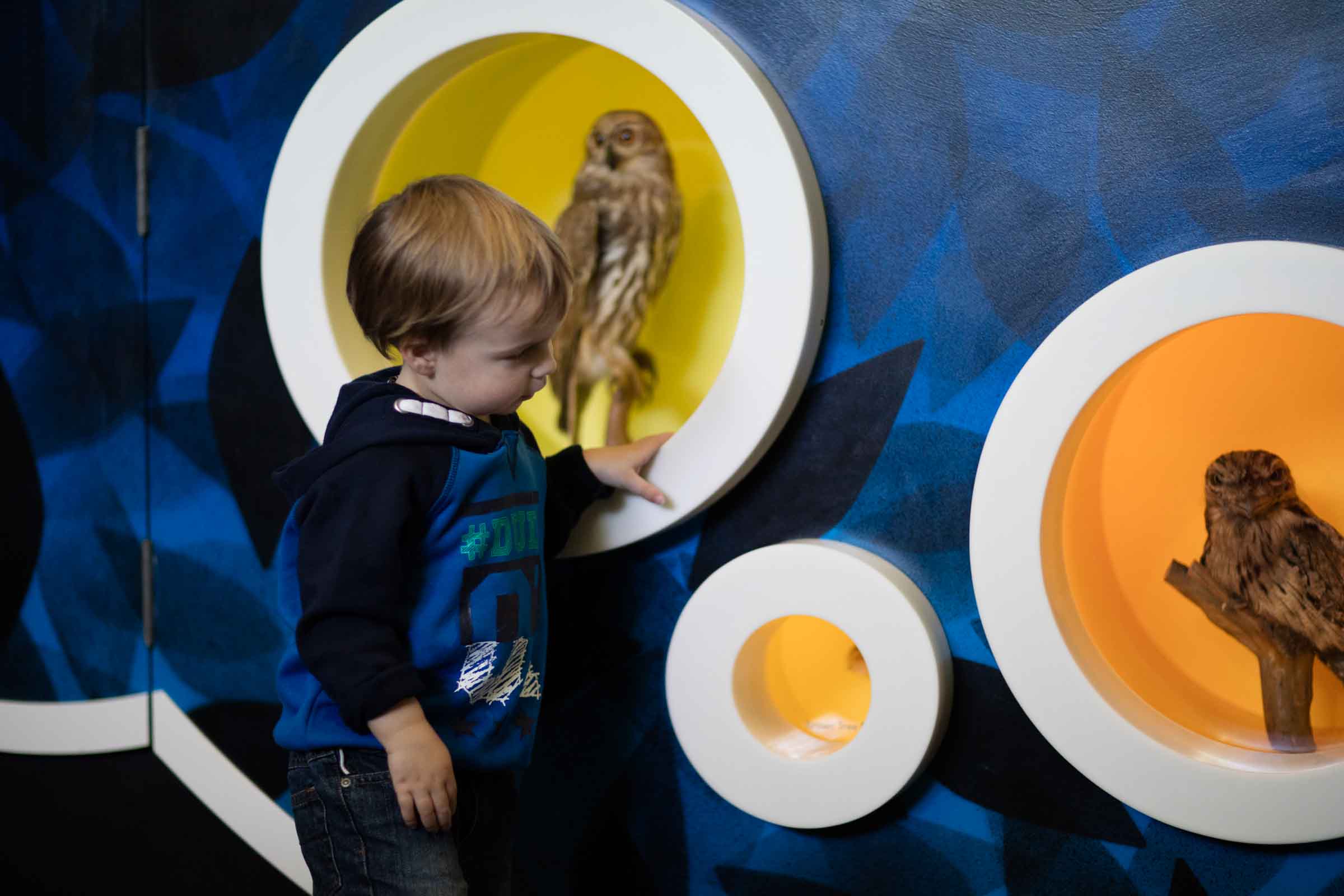 I will see and hear big and small animals.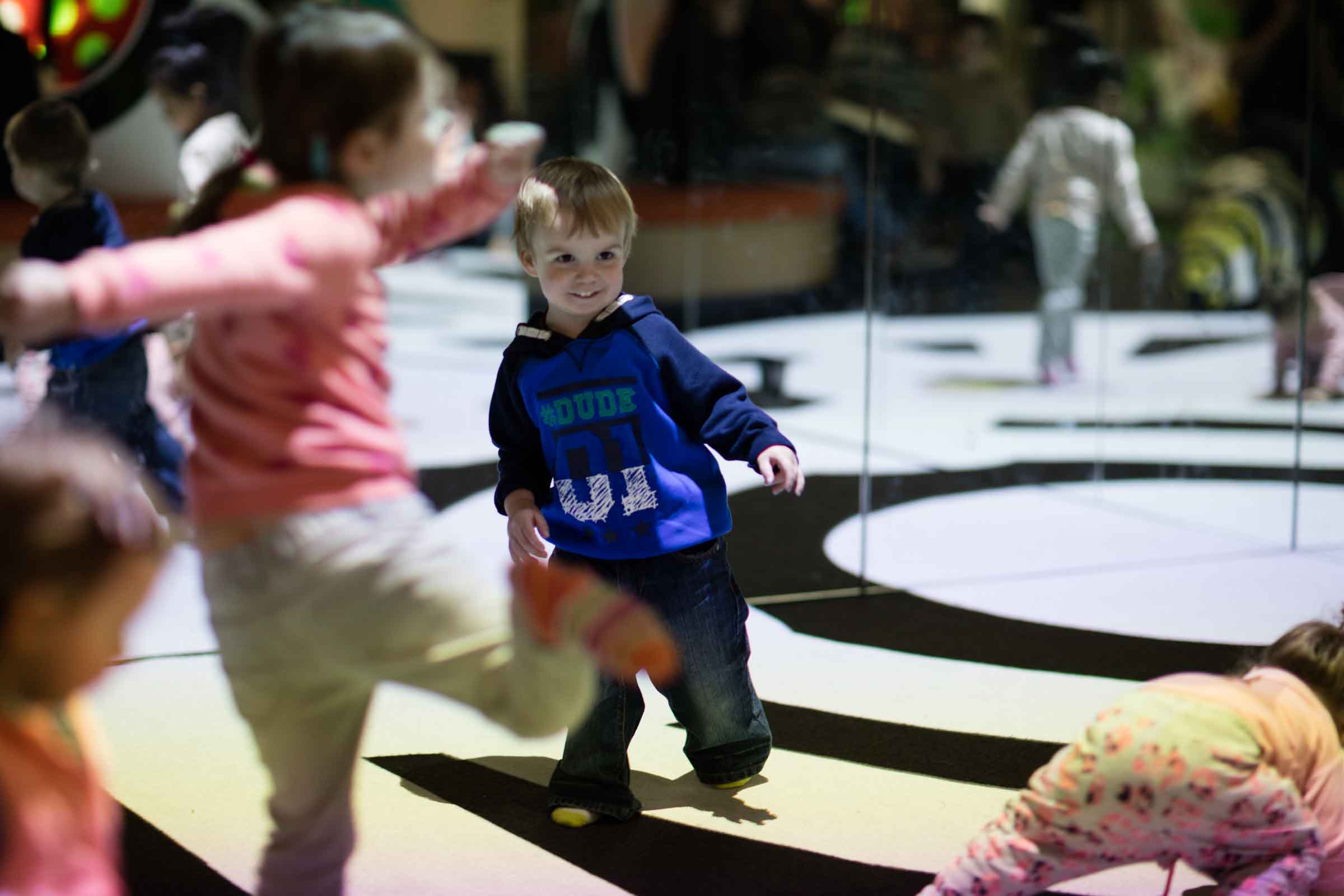 I can move and dance in the special sound and light area with mirrors.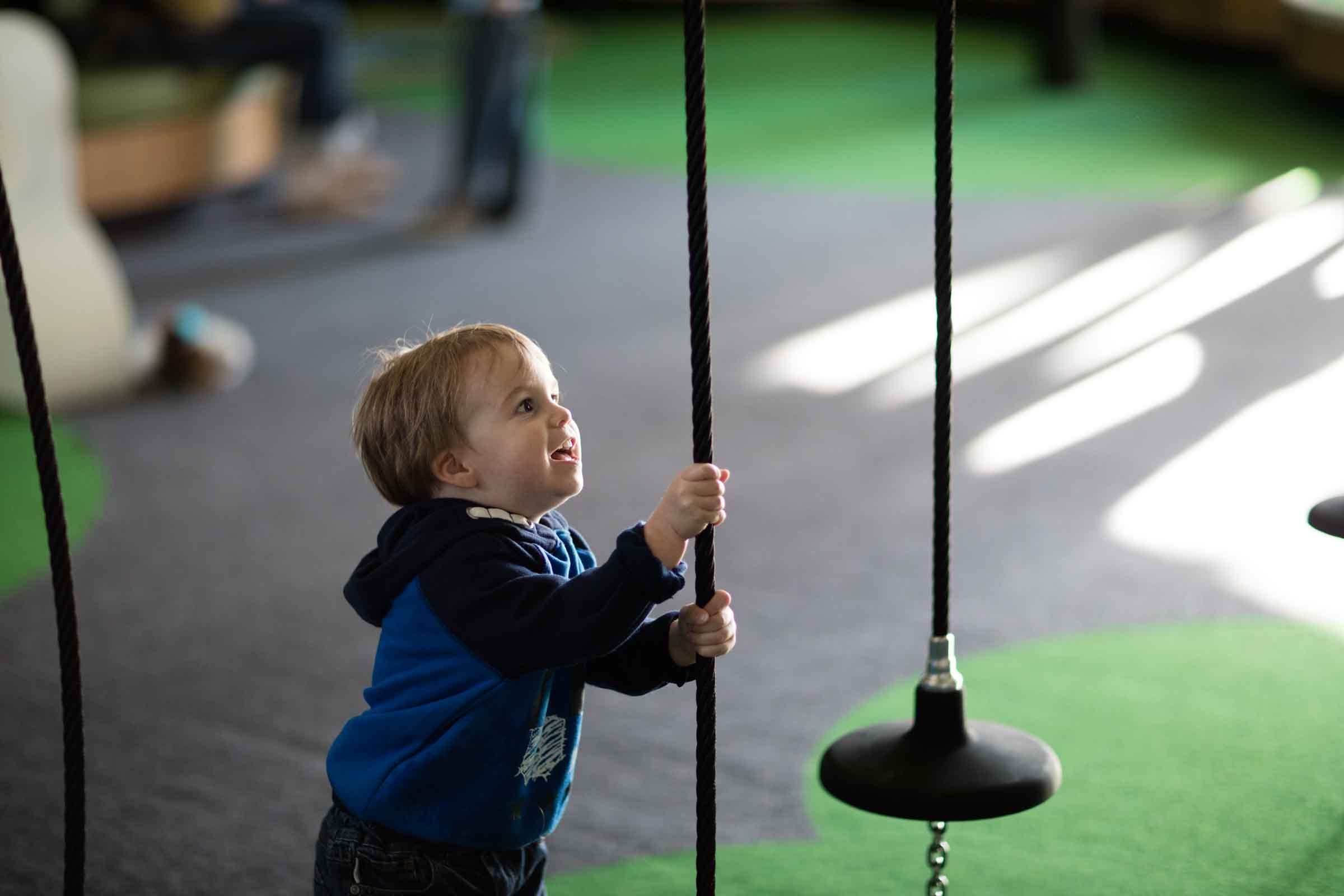 I can play with long ropes.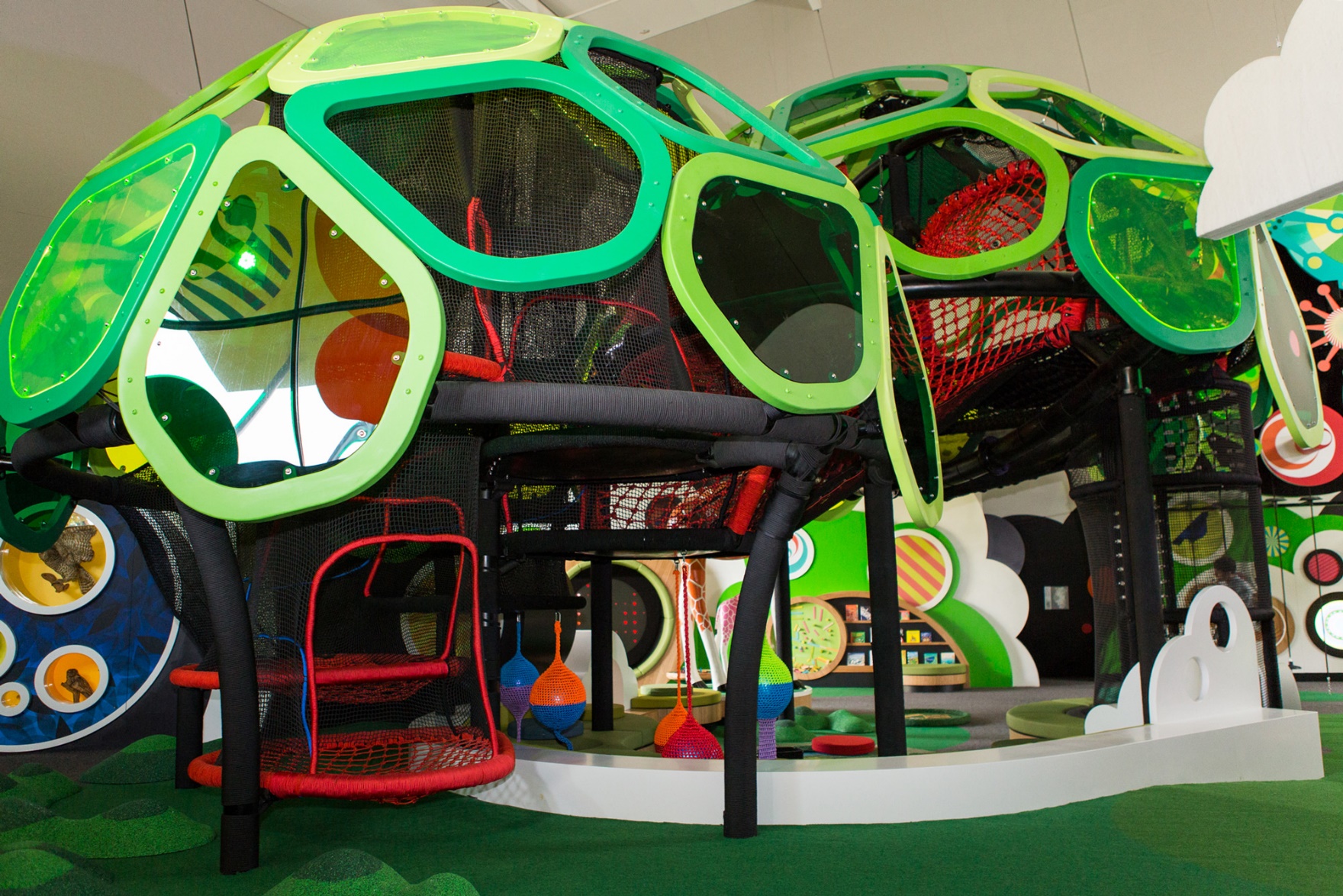 I can climb in the big net. I will be safe and will not fall.There might be lots of other children in the net too.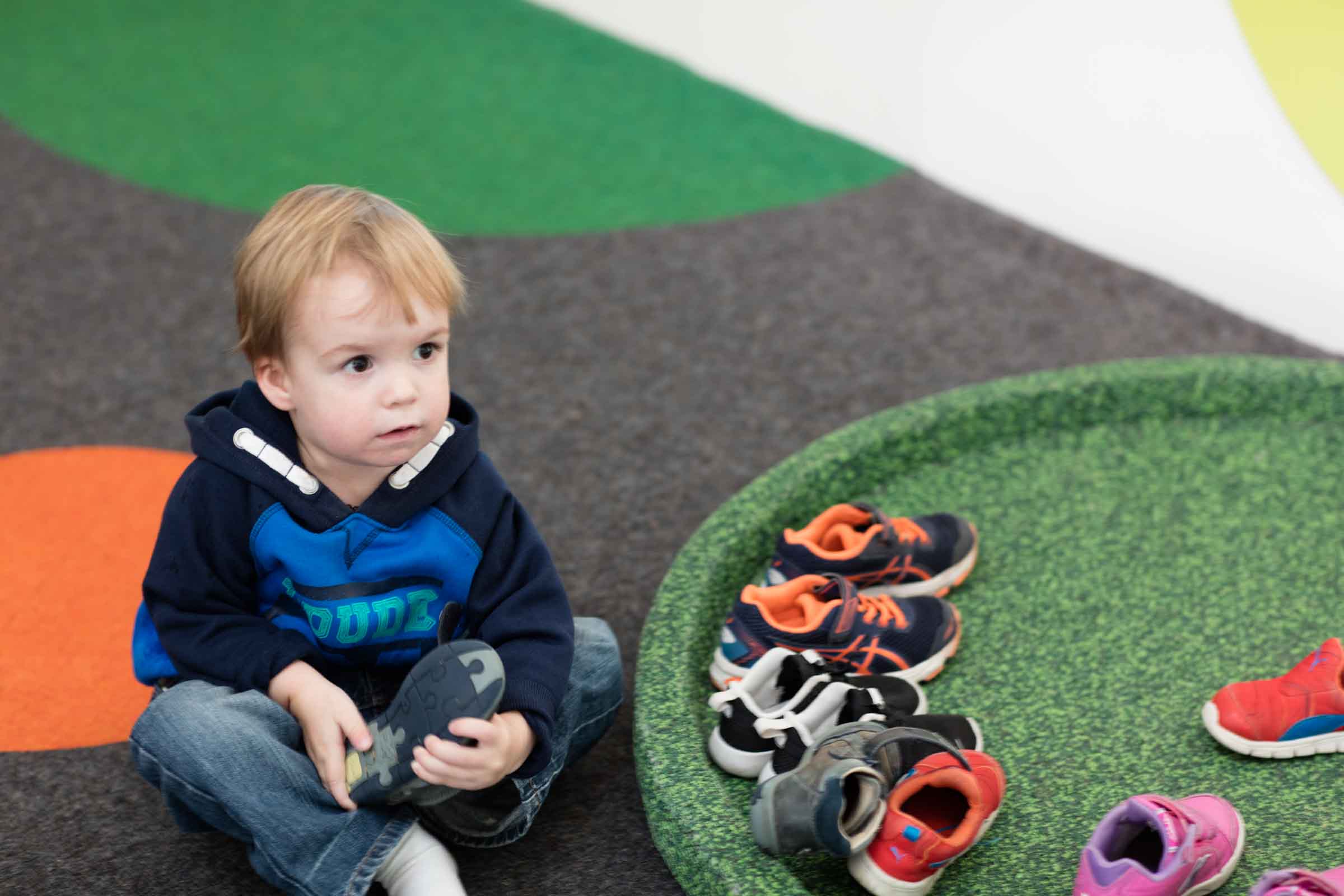 I can take my shoes off to climb in the big net.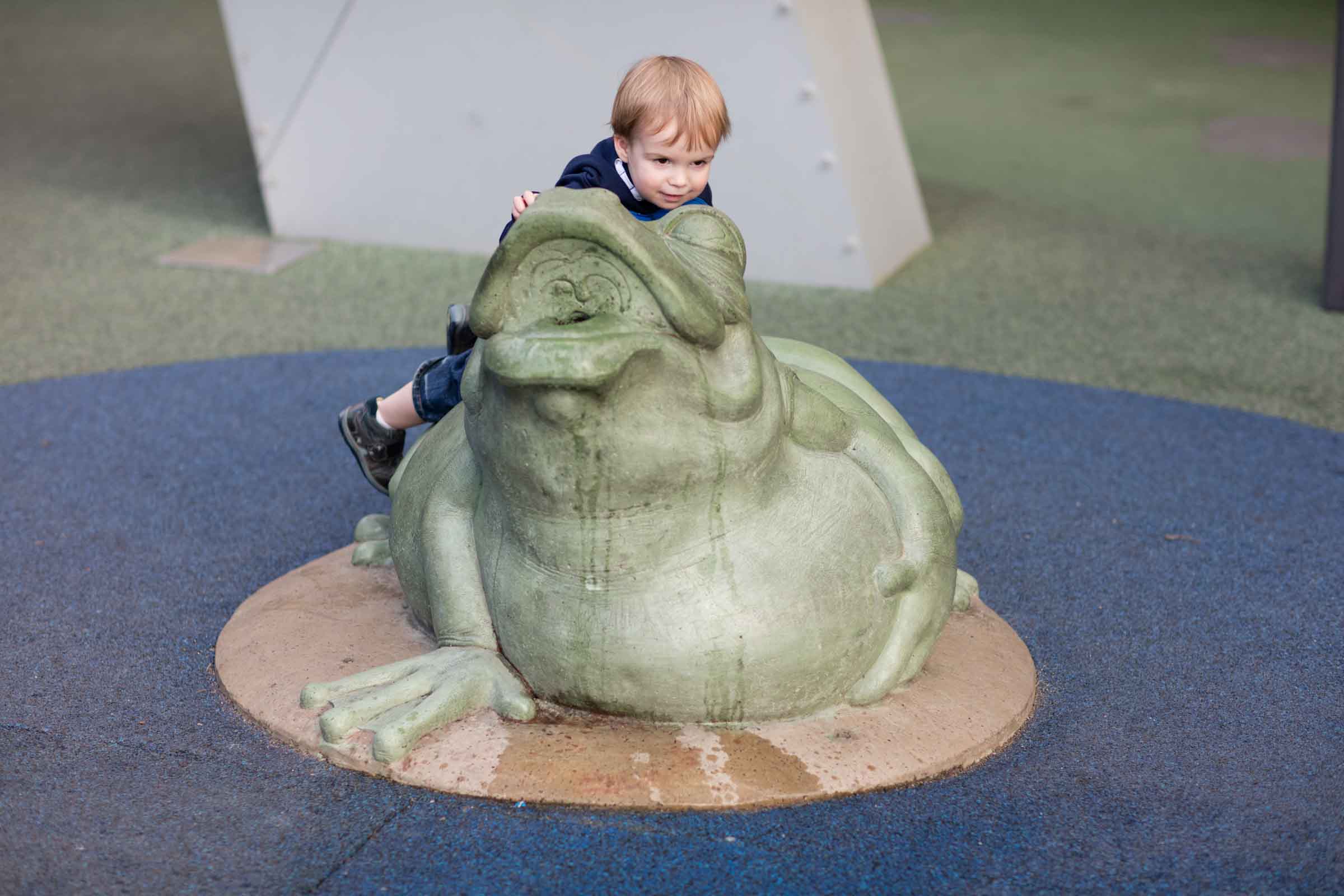 There are frog sculptures near a wet play area.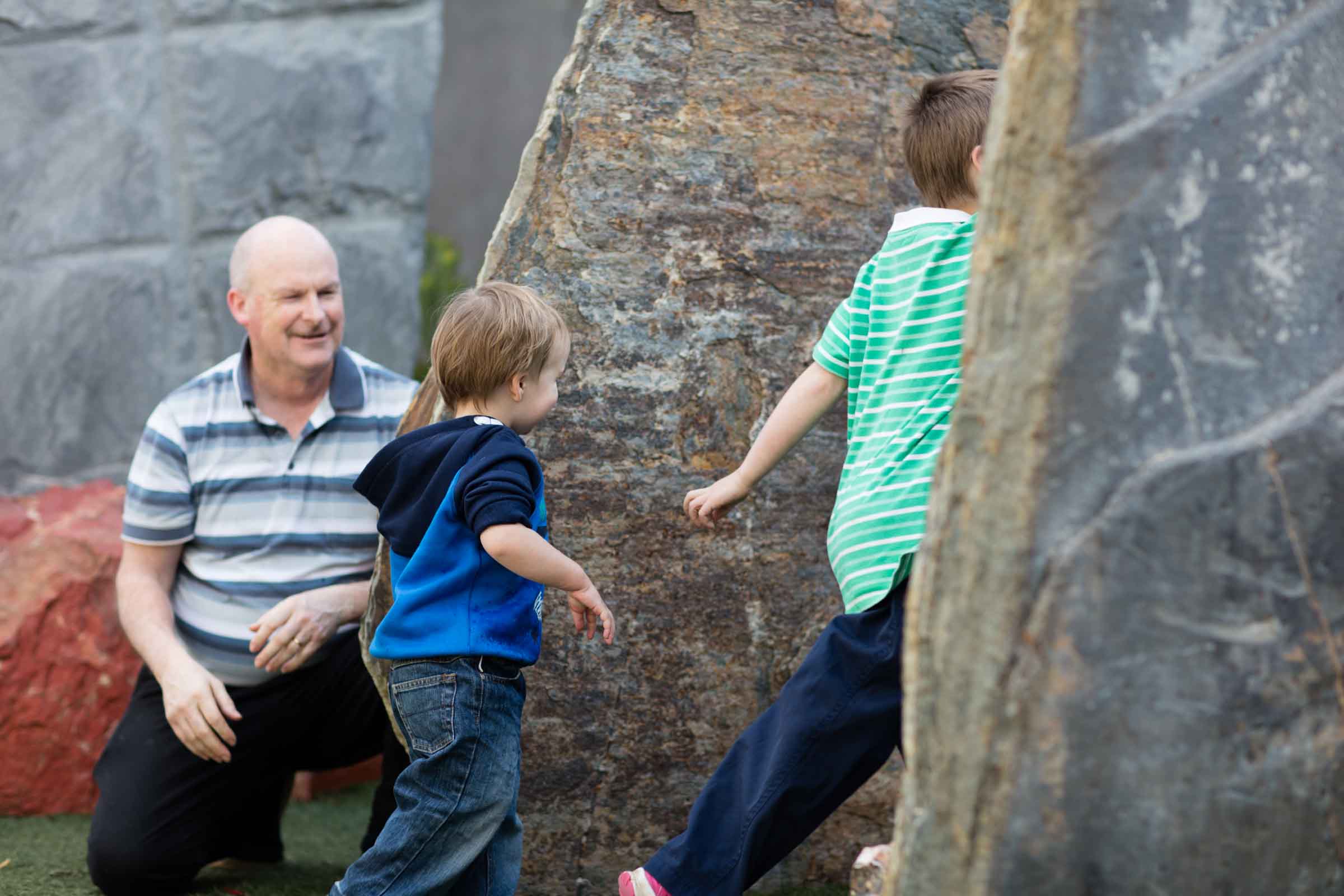 I can explore the garden and see big rocks.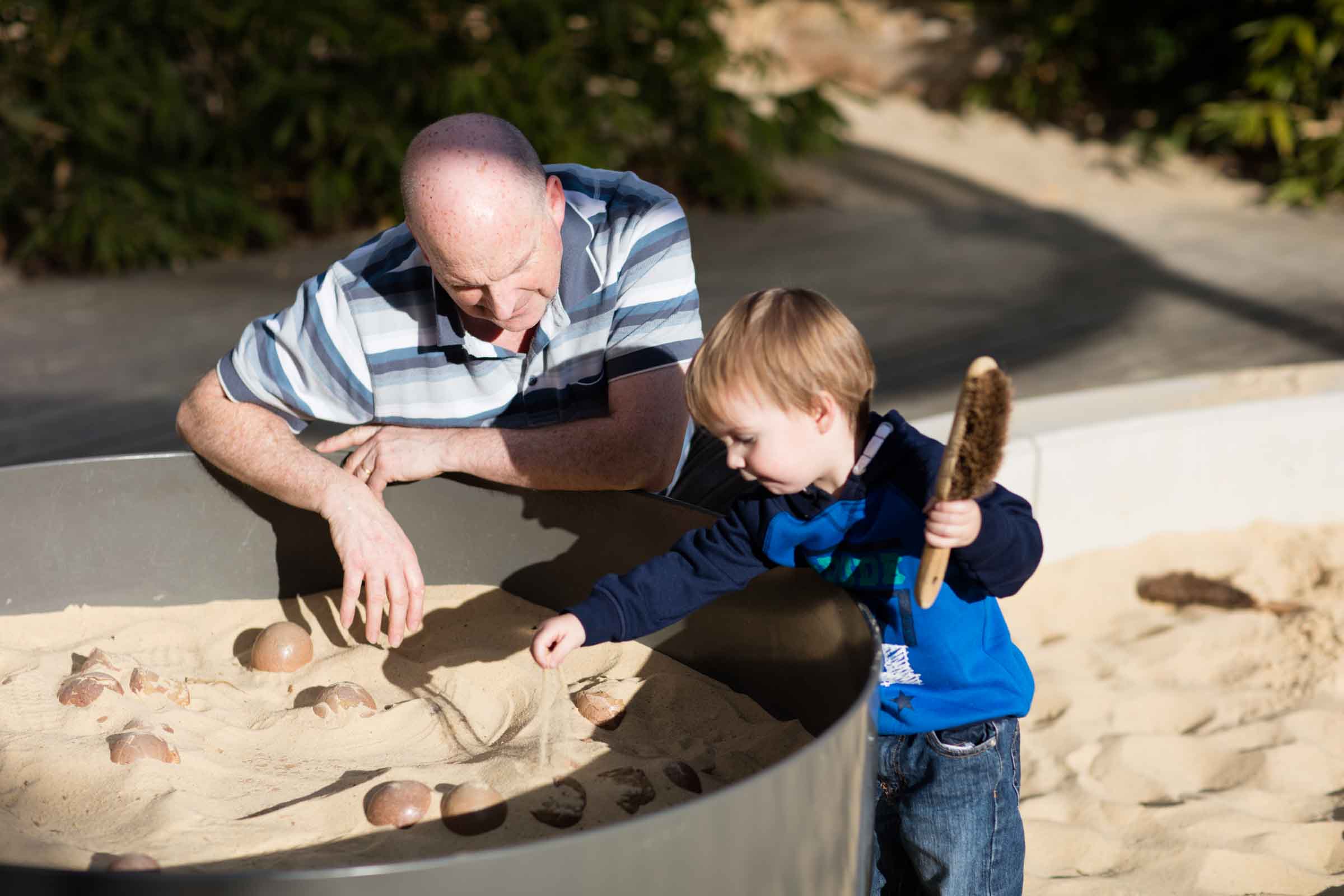 I can dig for dinosaur bones in a big sand pit.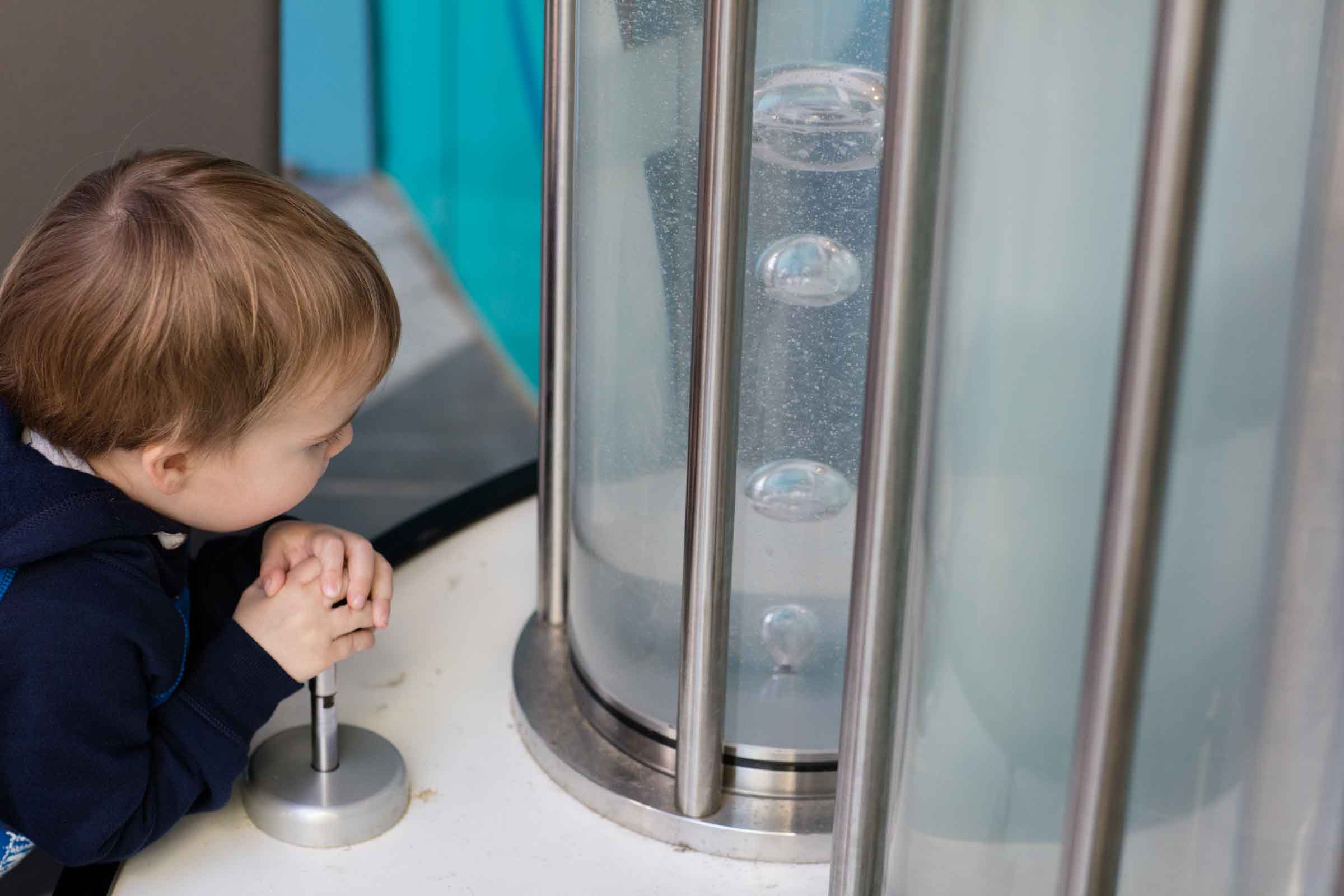 I can make bubbles by pushing a ball up and down.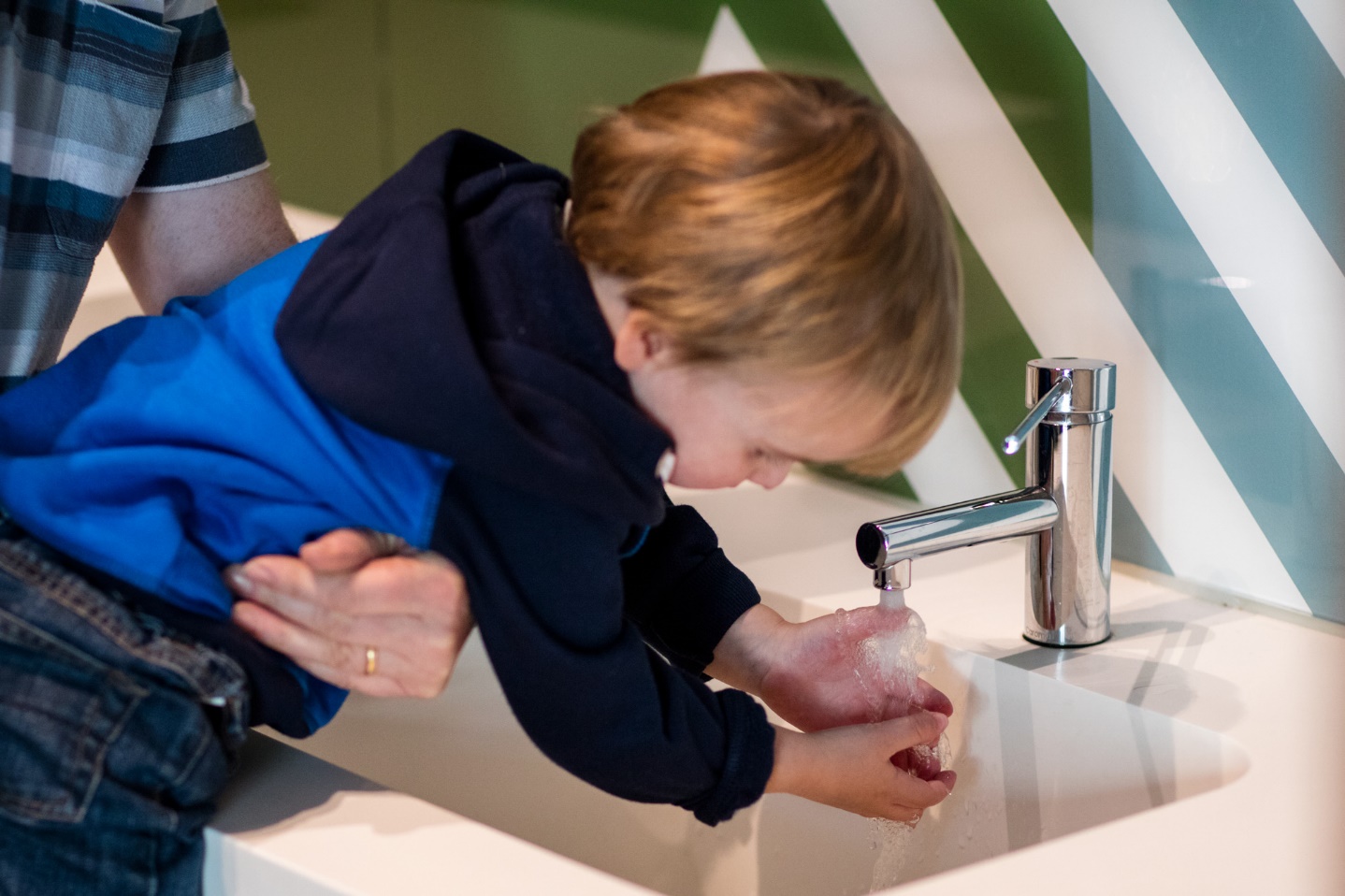 There are hand dryers in the toilet. Some people use them after they wash their hands. I do not have to use them.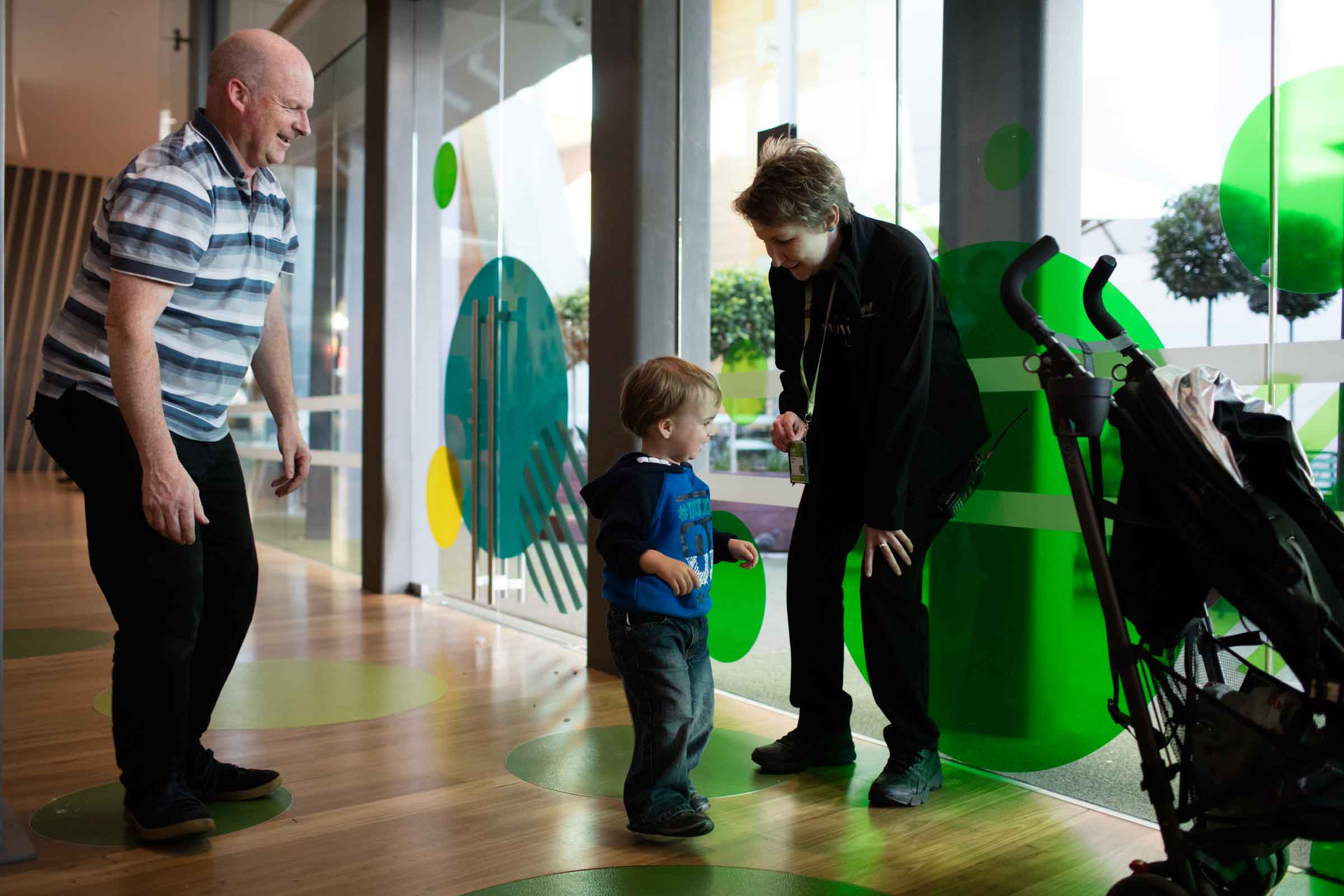 If I get lost I can ask a museum staff member for help.Staff wear coloured straps around their necks.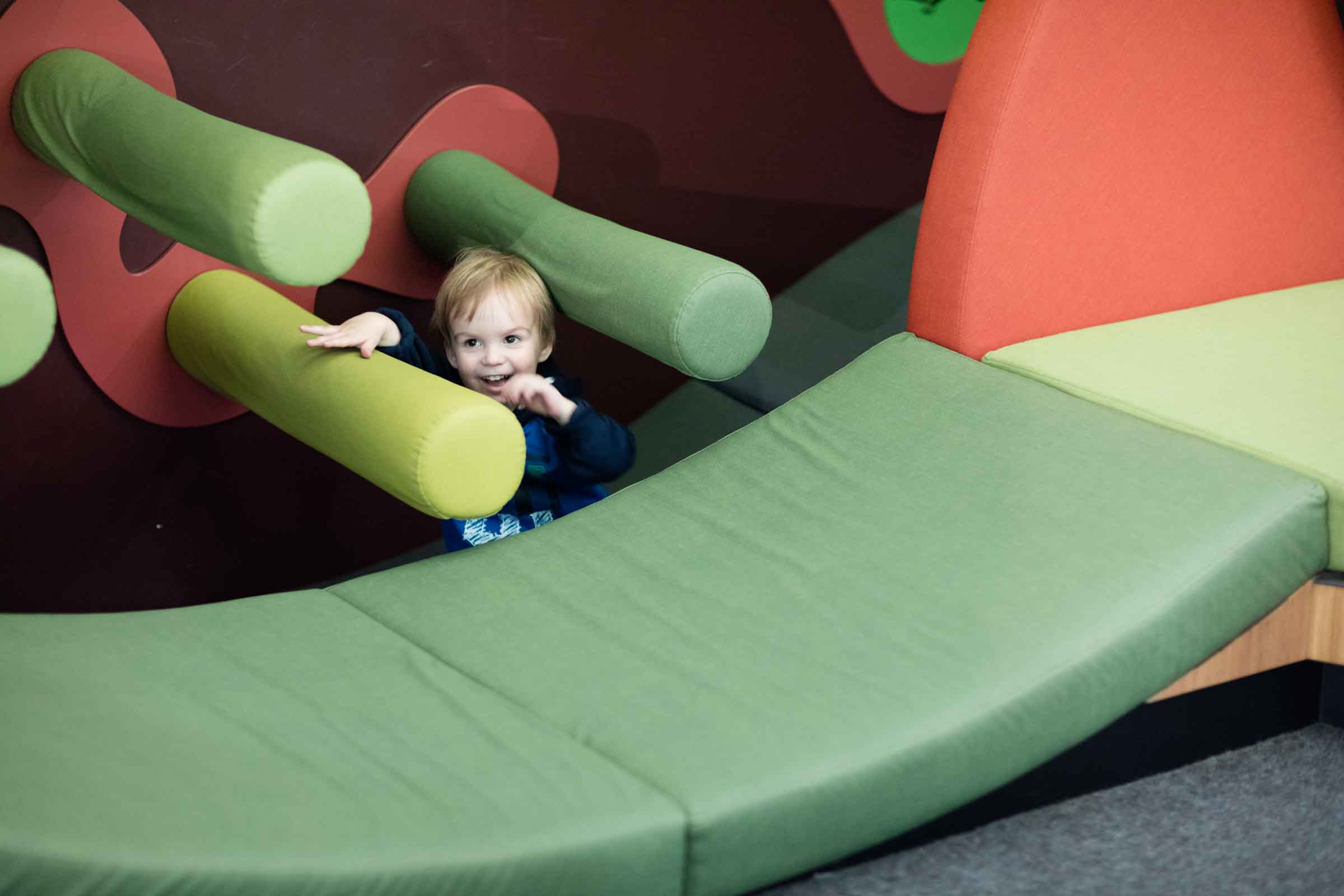 Going to the Children’s Gallery at the museum will be fun.